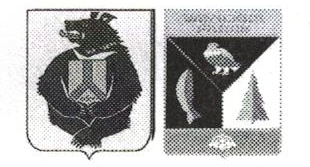 АДМИНИСТРАЦИЯ СЕЛЬСКОГО ПОСЕЛЕНИЯ «СЕЛО БУЛАВА»Ульчского муниципального района Хабаровского краяПОСТАНОВЛЕНИЕ09.04.2019 № 71-пас. БулаваО внесении изменений в постановление администрации сельского поселения «Село Булава»Ульчского муниципального района Хабаровского края от 05.02.2015 № 12-па «О Порядке назначения и  выплаты ежемесячной доплаты к страховой пенсии по старости (инвалидности) депутату Совета депутатов, члену выборного органа местного самоуправления, главе сельского поселения «Село Булава» Ульчского муниципального района Хабаровского края»В связи с внедрением Единой государственной информационной системы социального обеспечения, администрация сельского поселения «Село Булава» Ульчского муниципального района ПОСТАНОВЛЯЕТ:         1.Внести  в постановление администрации сельского поселения «Село Булава» Ульчского муниципального района Хабаровского края от 05.02.2015 № 12-па «О Порядке назначения и  выплаты ежемесячной доплаты к страховой пенсии по старости (инвалидности) депутату Совета депутатов, члену выборного органа местного самоуправления, главе сельского поселения «Село Булава» Ульчского муниципального района Хабаровского края» следующие изменения:В раздел 1 добавить пункт 1.6. следующего содержания:«1.6. Информация, необходимая для установления и выплаты ежемесячной доплаты к страховой пенсии  по старости (инвалидности), может быть получена посредством использования Единой государственной информационной системы социального обеспечения При обращении заявителя за назначением ежемесячной доплаты к страховой пенсии по старости (инвалидности) администрация сельского поселения «Село Булава» Ульчского муниципального района  в течение трех рабочих дней направляет в Единую государственную информационную систему социального обеспечения запрос о фактах назначения заявителю мер социальной поддержки. Полученная из Единой государственной информационной системы социального обеспечения информация учитывается при принятии решения о назначении либо отказе в назначении  ежемесячной доплаты к страховой пенсии по старости (инвалидности)».2. Опубликовать данное постановление в Информационном листке органа местного самоуправления «Село Булава» в «Вестнике местного самоуправления» и разместить на официальном сайте администрации.3.Контроль за выполнением настоящего постановления оставляю за собой.4.Настоящее постановление вступает в силу после его официального опубликования.Глава сельского поселения                                                         Н.П.Росугбу